Godziny dostępności nauczycieli: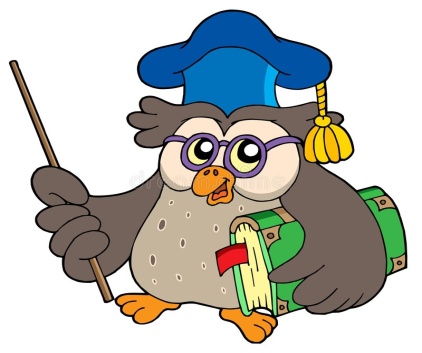 Serdecznie zapraszamy wychowanków i rodziców do kontaktu.imię i nazwiskodzień tygodniagodziny Wiesław Grabowskiśroda15.00- 16.00Wioletta Kowalczykwtorek15.00- 16.00Ilona Nowakśroda8.00- 9.00Waldemar Laseckiwtorek8.00- 9.00Ewa Jędrzejewskaponiedziałek14.00- 15.00